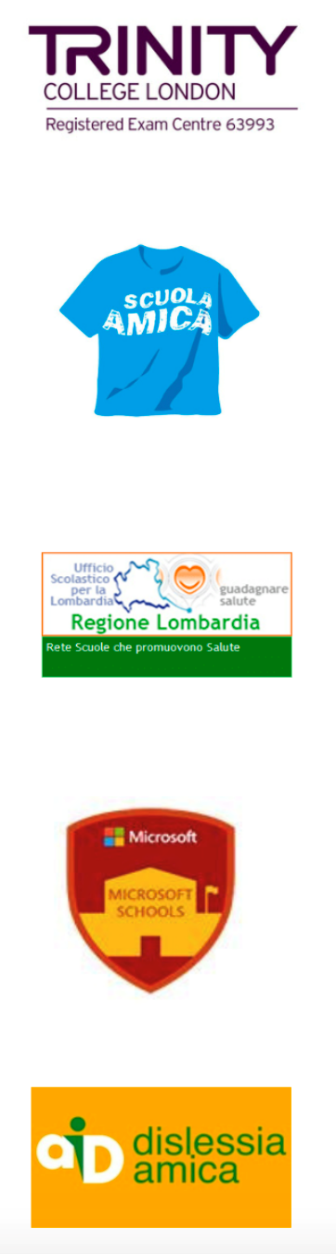 SCUOLA DELL’INFANZIA STATALEIC II TREBESCHI  DESENZANO DEL GARDA (BS)IL PRESENTE MODULO VERRA’ INVIATO DALLA SEGRETERIA ALLE INSEGNANTI DI RIFERIMENTOSCHEDA INFORMAZIONI BAMBINI/E ISCRITTI ALLA SCUOLADELL’INFANZIA STATALENOME: _____________________________________________________COGNOME: _________________________________________________NATO A: ____________________________________________________RESIDENTE A: ________________________________________________PROVENIENTE DA: ___________________________________________ORARIO DI FREQUENZA:                                  *     h. 08.00 – 13.00	/*  *      h.08.00 – 16.00HA FREQUENTATO IL NIDO:	                                               * SI                         * NOFRATELLI/SORELLE INSERITI IN ALTRE SEZIONI:       * SI	                    * NO•	SEZ: ______________CONOSCENTI INSERITI IN ALTRE SEZIONI:                    * SI	                    * NO•	SEZ: _______________SCELTA I.R.C. :	                                                                       * SI		         * NO*Orario non attivato negli anni scolastici precedenti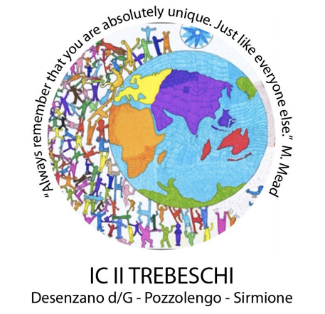 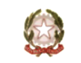 Ministero dell’istruzione e del meritoISTITUTO COMPRENSIVO II “TREBESCHI”Via Ugo Foscolo, 14 - 25010 - Desenzano d/G (BS) Tel. 0309110253bsic8ab00g@istruzione.it - bsic8ab00g@pec.istruzione.itC.F. 93014410174 – C.M. BSIC8AB00G – Cod. Univoco UFPICM